How to turn off chat notifications Click on your circle with your initials. Go to settings. 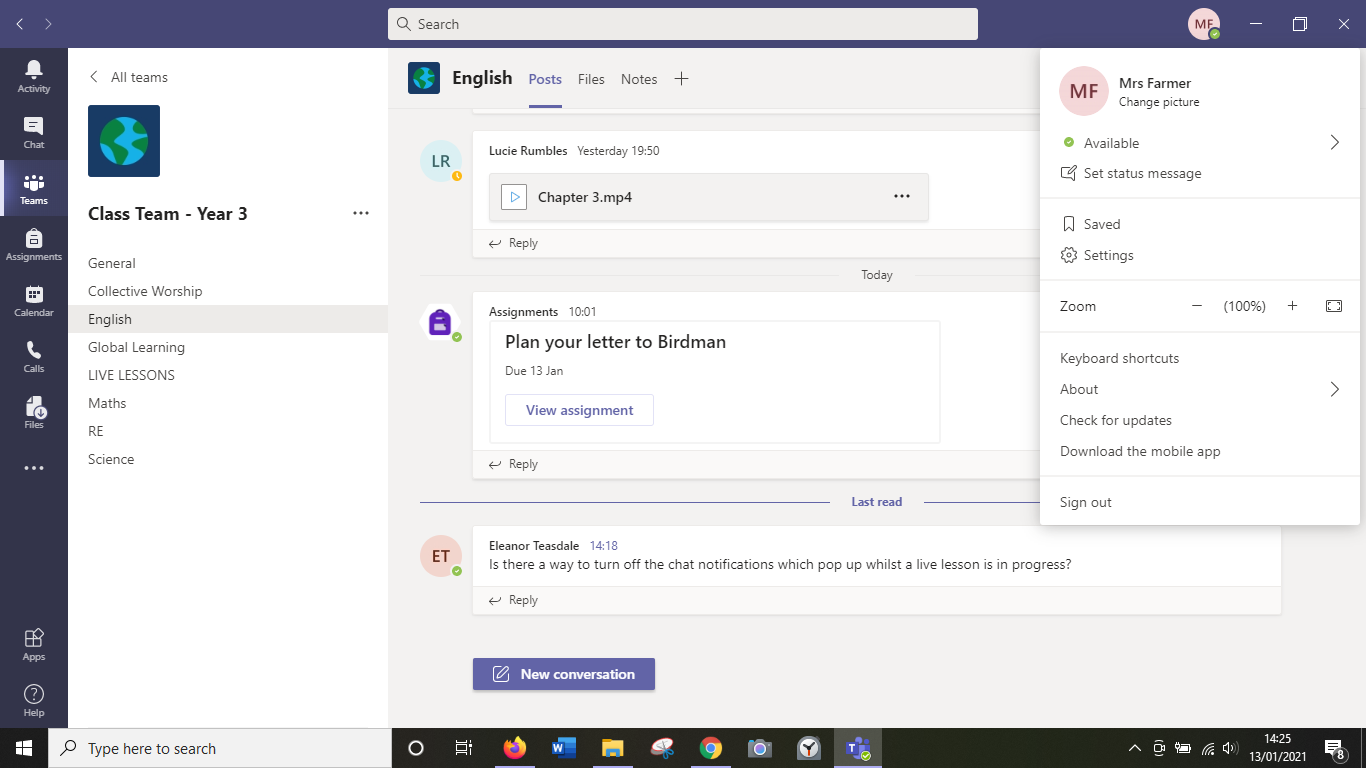 Go to notifications 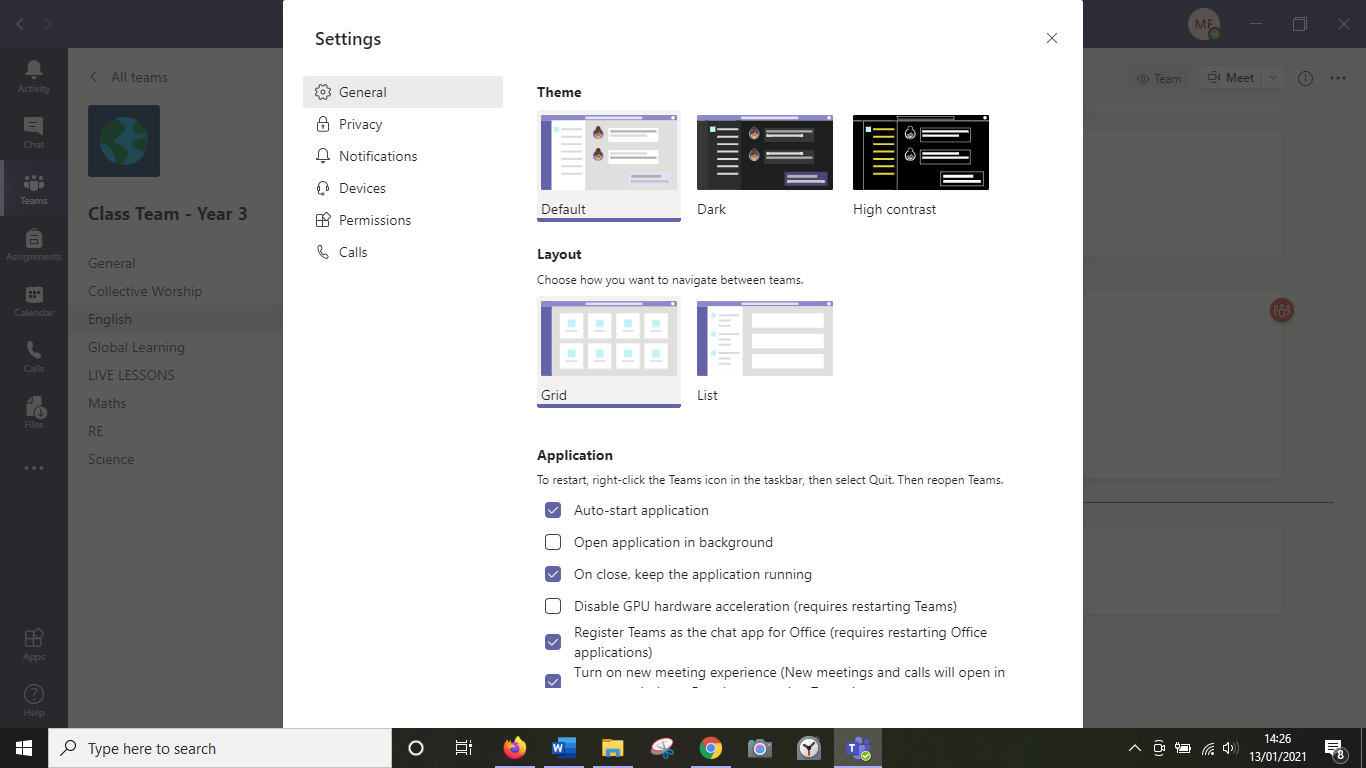 Change your preferences here. 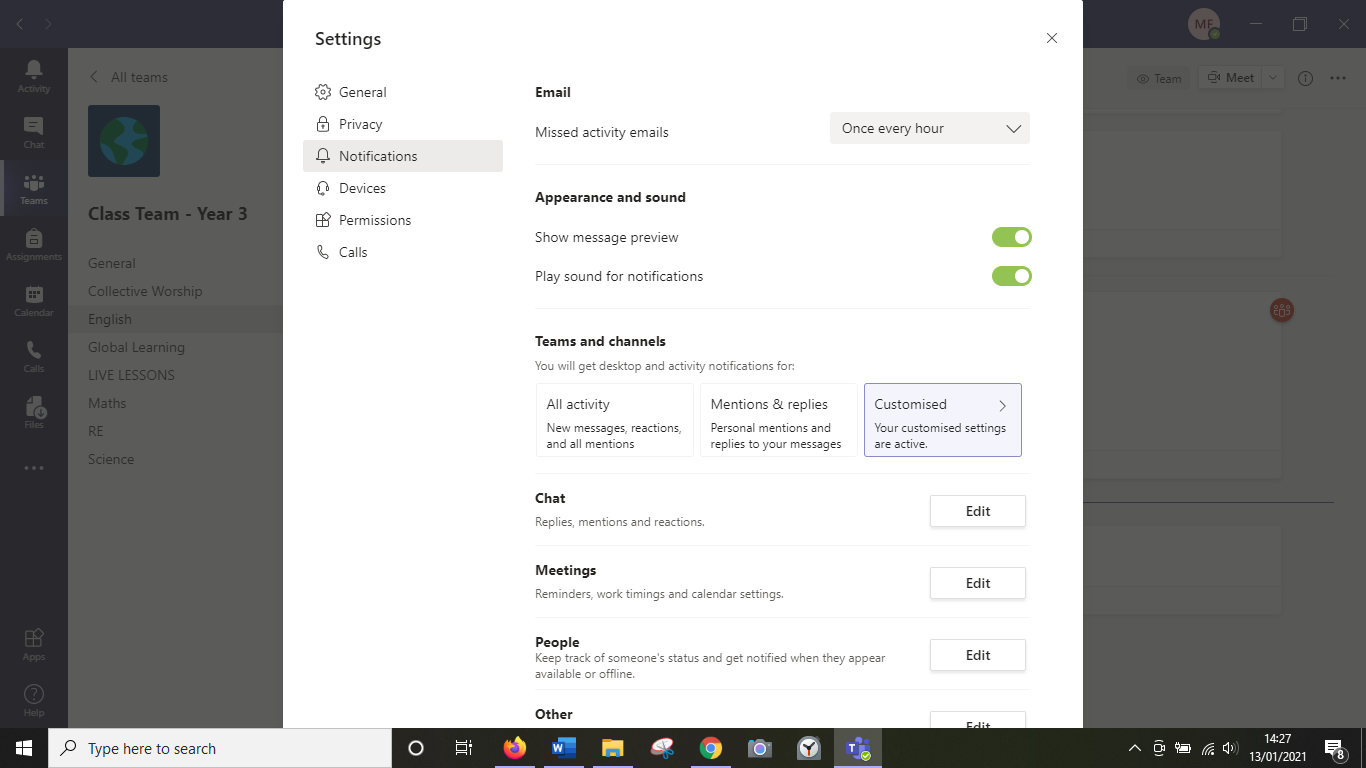 